Řešení problémů s připojením k zařízením Dahua pod Firefox 52.Spusťte webový prohlížečDo adresního řádku zadejte “about:config” a potvrďte Enter. 
Zobrazené upozornění potvrďte.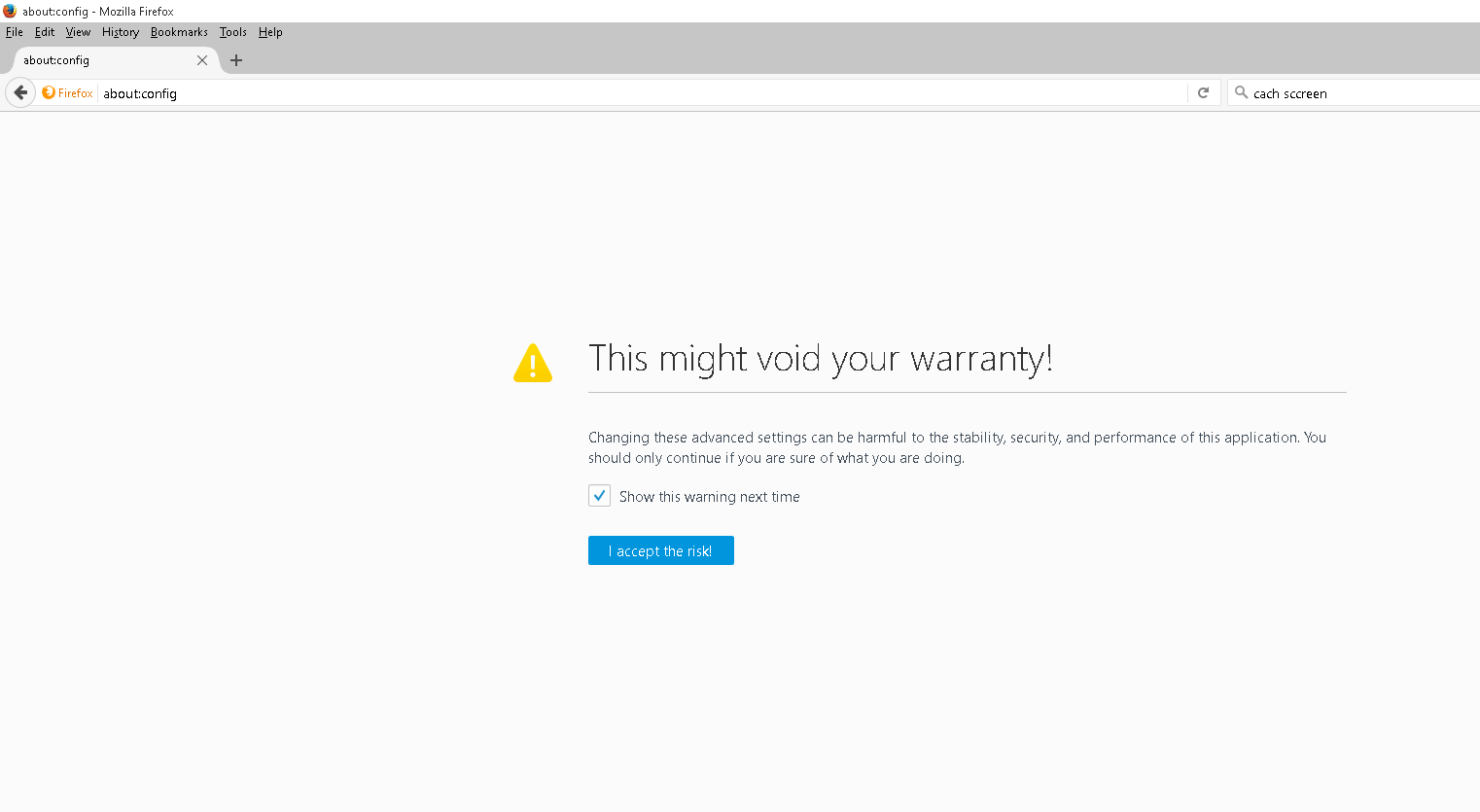 Pravým tlačítkem myši  otevřete menu a zde zvolte “New” “Boolean”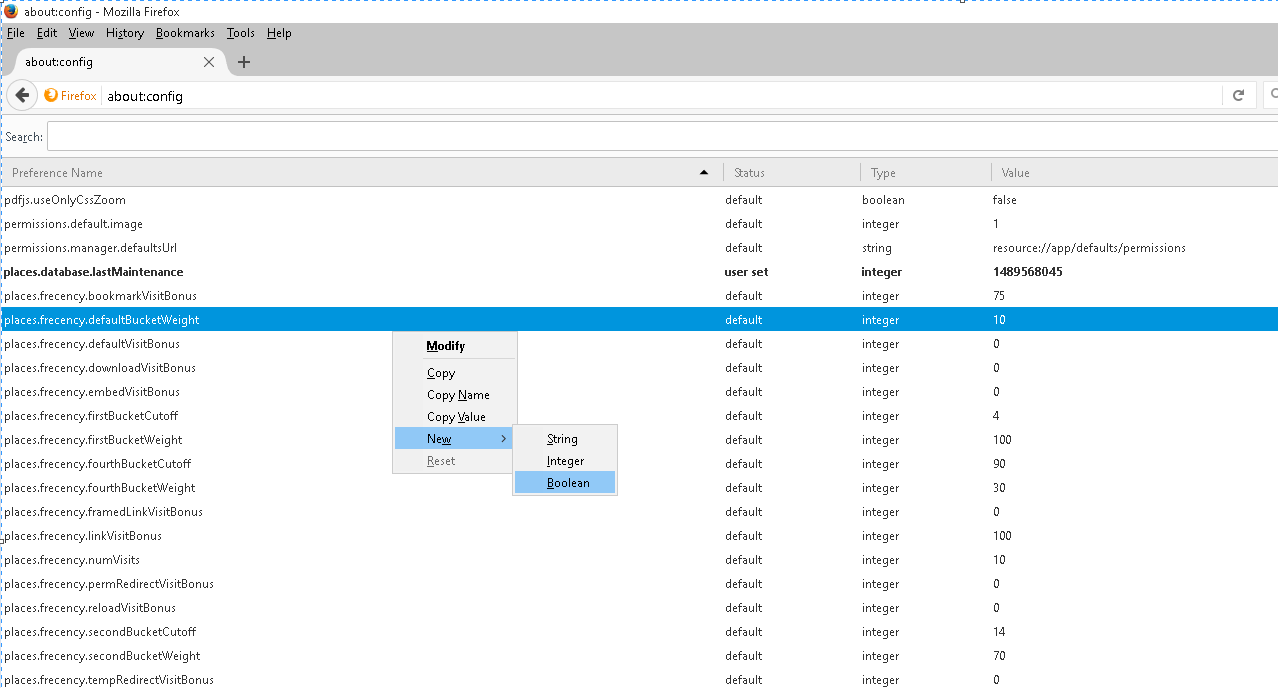 Zadejte název “plugin.load_flash_only”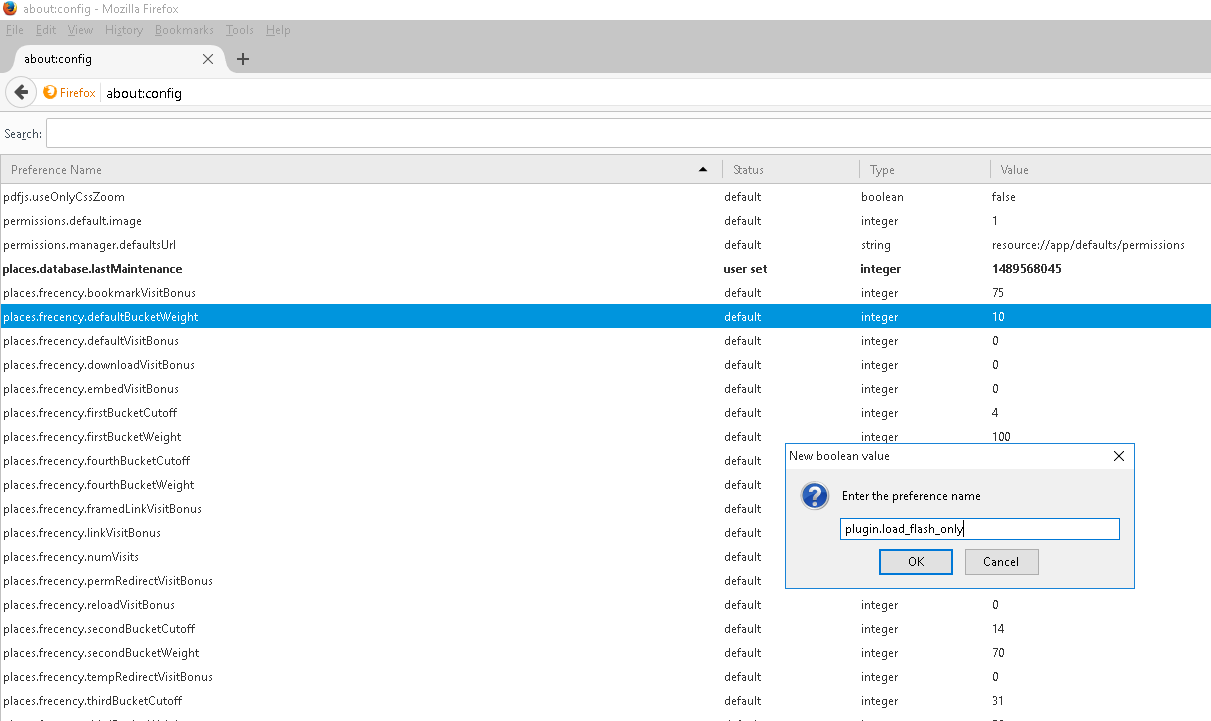 Po potvrzení “OK” se položka objeví v seznamu. Zkontrolujte, že má hodnotu "false". 
Pokud je zde "true", 2x klikněte levým tlačítkem myši na položku, hodnota se změní. 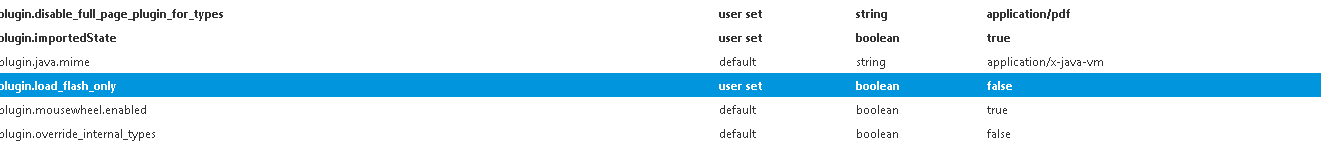 Restartujte prohlížeč.